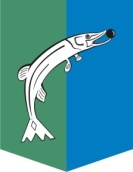 АДМИНИСТРАЦИЯСЕЛЬСКОГО ПОСЕЛЕНИЯ НИЖНЕСОРТЫМСКИЙСургутского районаХанты – Мансийского автономного округа - ЮгрыПОСТАНОВЛЕНИЕ«14» мая 2018 года                				                                              № 153  п. НижнесортымскийОб утверждении перечня видов муниципального контроля В соответствии со статьей 6 Федерального закона от 26.12.2008 № 294-ФЗ «О защите прав юридических лиц и индивидуальных предпринимателей при осуществлении государственного контроля (надзора) и муниципального контроля», решением Совета депутатов сельского поселения Нижнесортымский от 13.06.2017 № 155 «О ведении перечня видов муниципального контроля и органов местного самоуправления, уполномоченных на их осуществление»:1. Утвердить перечень видов муниципального контроля и органов местного самоуправления, уполномоченных на их осуществление, на территории сельского поселения Нижнесортымский согласно приложению.2. Обнародовать настоящее постановление и разместить на официальном сайте администрации сельского поселения Нижнесортымский.3. Настоящее постановление вступает в силу с момента обнародования.4. Контроль за выполнением постановления возложить на заместителя главы сельского поселения Нижнесортымский Федичкина О. Н.  Глава поселения                                                                                       П. В. РымаревПриложение к постановлению 									администрации сельского 									поселения Нижнесортымский от «14» мая 2018 года № 153(в редакции постановления администрации с. п. Нижнесортымский от 22.11.2018 № 465)Переченьвидов муниципального контроля и органов местного самоуправления, уполномоченных на их осуществление№ п/пВид муниципального контроля, осуществляемого органом местного самоуправленияНаименование органа, уполномоченного на осуществление муниципального контроляНормативные правовые акты, регламентирующие осуществление вида муниципального контроля1Муниципальный контроль в области торговой деятельностиСлужба контроля за муниципальным имуществом администрации сельского поселения Нижнесортымский- Конституция Российской Федерации;- Федеральный закон от 06.10.2003 № 131-ФЗ «Об общих принципах организации местного самоуправления в Российской Федерации»;- Федеральный закон от 02.05.2006 № 59-ФЗ «О порядке рассмотрения обращений граждан Российской Федерации»;- Федеральный закон от 26.12.2008 № 294-ФЗ «О защите прав юридических лиц и индивидуальных предпринимателей при осуществлении государственного контроля (надзора) и муниципального контроля»;- Федеральный закон от 28.12.2009 № 381-ФЗ «Об основах государственного регулирования торговой деятельности в Российской Федерации»;- постановление Правительства Российской Федерации от 30.06.2010 № 489 «Об утверждении Правил подготовки органами государственного контроля (надзора) и муниципального контроля ежегодных планов проведения плановых проверок юридических лиц и индивидуальных предпринимателей»;- постановление Правительства Российской Федерации от 29.09.2010 № 772 «Об утверждении Правил включения нестационарных торговых объектов, расположенных на земельных участках, в зданиях, строениях и сооружениях, находящихся в государственной собственности, в схему размещения нестационарных торговых объектов»;- приказ Министерства экономического развития Российской Федерации от 30.04.2009 № 141 «О реализации положений Федерального закона «О защите прав юридических лиц и индивидуальных предпринимателей при осуществлении государственного контроля (надзора) и муниципального контроля»;- Закон Ханты-Мансийского автономного округа - Югры от 11.05.2010 № 85-оз «О государственном регулировании торговой деятельности в Ханты-Мансийском автономном округе – Югре»;- постановление администрации сельского поселения Нижнесортымский от 22.10.2018 № 401 «Об утверждении административного регламента осуществления муниципального контроля в области торговой деятельности на территории муниципального образования сельское поселение Нижнесортымский»;- постановление администрации сельского поселения Нижнесортымский от 26.04.2018 № 130 «Об утверждении Порядка организации и осуществления муниципального контроля в области торговой деятельности на территории муниципального образования сельское поселение Нижнесортымский»;- постановление администрации сельского поселения Нижнесортымский от 22.06.2018 № 231 «Об утверждении схемы размещения нестационарных торговых объектов на территории муниципального образования сельское поселение Нижнесортымский».2Муниципальный контроль за обеспечением сохранности автомобильных дорог местного значенияСлужба жилищно-коммунального хозяйства и внешнего благоустройства поселения администрации сельского поселения Нижнесортымский- «Кодекс Российской Федерации об административных правонарушениях» от 30.12.2001 № 195-ФЗ;- Федеральный закон от 10.12.1995 № 196-ФЗ «О безопасности дорожного движения»;- Федеральный закон от 06.10.2003 № 131-ФЗ «Об общих принципах организации местного самоуправления в Российской Федерации»;- Федеральный закон от 02.05.2006 № 59-ФЗ «О порядке рассмотрения обращений граждан Российской Федерации»;- Федеральный закон от 08.11.2007 № 257-ФЗ «Об автомобильных дорогах и о дорожной деятельности в Российской Федерации и о внесении изменений в отдельные законодательные акты Российской Федерации»;- Федеральный закон от 26.12.2008 № 294-ФЗ «О защите прав юридических лиц и индивидуальных предпринимателей при осуществлении государственного контроля (надзора) и муниципального контроля»;- постановление Правительства Российской Федерации от 30.06.2010 № 489 «Об утверждении Правил подготовки органами государственного контроля (надзора) и органами муниципального контроля ежегодных планов проведения плановых проверок юридических лиц и индивидуальных предпринимателей»;- постановление Правительства Российской Федерации от 13.02.2017 № 177 «Об утверждении общих требований к разработке и утверждению проверочных листов (списков контрольных вопросов)»;- постановление Правительства Российской Федерации от 10.02.2017 № 166 «Об утверждении Правил составления и направления предостережения о недопустимости нарушения обязательных требований, подачи юридическим лицом, индивидуальным предпринимателем возражений на такое предостережение и их рассмотрения, уведомления об исполнении такого предостережения»;- постановление Правительства Российской Федерации от 18.04.2016 № 323 «О направлении запроса и получении на безвозмездной основе, в том числе в электронной форме, документов и (или) информации органами государственного контроля (надзора), органами муниципального контроля при организации и проведении проверок от иных государственных органов, органов местного самоуправления либо подведомственных государственным органам или органам местного самоуправления организаций, в распоряжении которых находятся эти документы и (или) информация, в рамках межведомственного информационного взаимодействия»;- распоряжение Правительства Российской Федерации от 19.04.2016              № 724-р «Об утверждении перечня документов и (или) информации, запрашиваемых и получаемых в рамках межведомственного информационного взаимодействия органам государственного контроля (надзора), органами муниципального контроля (надзора) при организации и проведении проверок от иных государственных органов, органом местного самоуправления либо организаций, в распоряжении которых находятся эти документы и (или) информация»;- приказ Министерства экономического развития Российской Федерации от 30.04.2009 № 141 «О реализации положений Федерального закона «О защите прав юридических лиц и индивидуальных предпринимателей при осуществлении государственного контроля (надзора) и муниципального контроля»;- Закон Ханты-Мансийского автономного округа - Югры от 26.09.2014 № 78-оз «Об отдельных вопросах организации местного самоуправления в Ханты-Мансийском автономном округе – Югре»;- устав сельского поселения Нижнесортымский;- постановление администрации сельского поселения Нижнесортымский от 14.05.2018 № 151 «Об утверждении Порядка организации и осуществления муниципального контроля за обеспечением сохранности автомобильных дорог местного значения»;- постановление администрации сельского поселения Нижнесортымский от 31.10.2018 № 423 «Об утверждении административного регламента по осуществлению муниципального контроля за обеспечением сохранности автомобильных дорог местного значения».3Муниципальный жилищный контрольСлужба жилищно-коммунального хозяйства и внешнего благоустройства поселения администрации сельского поселения Нижнесортымский- «Жилищный кодекс Российской Федерации» от 29.12.2004 № 188-ФЗ;- «Кодекс Российской Федерации об административных правонарушениях» от 30.12.2001 № 195-ФЗ;- Федеральный закон от 06.10.2003 № 131-ФЗ «Об общих принципах организации местного самоуправления в Российской Федерации»;- Федеральный закон от 02.05.2006 № 59-ФЗ «О порядке рассмотрения обращений граждан Российской Федерации»;- Федеральный закон от 26.12.2008 № 294-ФЗ «О защите прав юридических лиц и индивидуальных предпринимателей при осуществлении государственного контроля (надзора) и муниципального контроля»;- постановление Правительства Российской Федерации от 30.06.2010 № 489 «Об утверждении Правил подготовки органами государственного контроля (надзора) и органами муниципального контроля ежегодных планов проведения плановых проверок юридических лиц и индивидуальных предпринимателей»;- постановление Правительства Российской Федерации от 13.02.2017 № 177 «Об утверждении общих требований к разработке и утверждению проверочных листов (списков контрольных вопросов)»;- постановление Правительства Российской Федерации от 10.02.2017 № 166 «Об утверждении Правил составления и направления предостережения о недопустимости нарушения обязательных требований, подачи юридическим лицом, индивидуальным предпринимателем возражений на такое предостережение и их рассмотрения, уведомления об исполнении такого предостережения»;- распоряжение Правительства Российской Федерации от 19.04.2016 № 724-р «Об утверждении перечня документов и (или) информации, запрашиваемых и получаемых в рамках межведомственного информационного взаимодействия органам государственного контроля (надзора), органами муниципального контроля (надзора) при организации и проведении проверок от иных государственных органов, органом местного самоуправления либо организаций, в распоряжении которых находятся эти документы и (или) информация»;- приказ Министерства экономического развития Российской Федерации от 30.04.2009 № 141 «О реализации положений Федерального закона «О защите прав юридических лиц и индивидуальных предпринимателей при осуществлении государственного контроля (надзора) и муниципального контроля»;- Закон Ханты-Мансийского автономного округа – Югры от 28.09.2012 № 115-оз «О порядке осуществления муниципального жилищного контроля на территории Ханты-Мансийского автономного округа – Югры и порядке взаимодействия органов муниципального жилищного контроля с органами государственного жилищного надзора Ханты-Мансийского автономного                      округа – Югры»;- Закон Ханты-Мансийского автономного округа – Югры от 11.06.2010 № 102-оз «Об административных правонарушениях»;- Закон Ханты-Мансийского автономного округа - Югры от 26.09.2014 № 78-оз «Об отдельных вопросах организации местного самоуправления в Ханты-Мансийском автономном округе – Югре»;- постановление администрации сельского поселения Нижнесортымский от 08.04.2013 № 105 «Об утверждении Положения о муниципальном жилищном контроле на территории сельского поселения Нижнесортымский»;- постановление администрации сельского поселения Нижнесортымский от 31.10.2018 № 422 «Об утверждении административного регламента по осуществлению муниципального жилищного контроля».4Муниципальный контроль за соблюдением Правил благоустройства территории сельского поселения НижнесортымскийСлужба жилищно-коммунального хозяйства и внешнего благоустройства поселения администрации сельского поселения Нижнесортымский- Конституция Российской Федерации;- Гражданский кодекс Российской Федерации;- Кодекс Российской Федерации об административных правонарушениях;- Федеральный закон от 06.10.2003 № 131-ФЗ «Об общих принципах организации местного самоуправления в Российской Федерации»;- Федеральный закон от 02.05.2006 № 59-ФЗ «О порядке рассмотрения обращений граждан Российской Федерации»;- Федеральный закон от 26.12.2008 № 294-ФЗ «О защите прав юридических лиц и индивидуальных предпринимателей при осуществлении государственного контроля (надзора) и муниципального контроля»;- постановление Правительства Российской Федерации от 30.06.2010 № 489 «Об утверждении Правил подготовки органами государственного контроля (надзора) и органами муниципального контроля ежегодных планов проведения плановых проверок юридических лиц и индивидуальных предпринимателей»;- постановление Правительства Российской Федерации от 10.02.2017 № 166 «Об утверждении Правил составления и направления предостережения о недопустимости нарушения обязательных требований, подачи юридическим лицом, индивидуальным предпринимателем возражений на такое предостережение и их рассмотрения, уведомления об исполнении такого предостережения»;- постановление Правительства Российской Федерации от 13.02.2017 № 177 «Об утверждении общих требований к разработке и утверждению проверочных листов (списков контрольных вопросов)»;- приказ Министерства экономического развития Российской Федерации от 30.04.2009 № 141 «О реализации положений Федерального закона «О защите прав юридических лиц и индивидуальных предпринимателей при осуществлении государственного контроля (надзора) и муниципального контроля»;- Закон Ханты-Мансийского автономного округа – Югры от 11.06.2010 № 102-оз «Об административных правонарушениях»;- Закон Ханты-Мансийского автономного округа - Югры от 26.09.2014 № 78-оз «Об отдельных вопросах организации местного самоуправления в Ханты-Мансийском автономном округе – Югре»;- Решение Совета депутатов сельского поселения Нижнесортымский от 14.05.2018 № 206 «Об утверждении Правил благоустройства территории сельского поселения Нижнесортымский»;- постановление администрации сельского поселения Нижнесортымский от 31.10.2018 № 419 «Об утверждении Порядка организациии осуществления муниципального контроляза соблюдением Правил благоустройстватерритории сельского поселенияНижнесортымский»;- постановление администрации сельского поселения Нижнесортымский от 31.10.2018 № 424 «Об утверждении административногорегламента по осуществлению муниципального контроля за соблюдением Правил благоустройства территории сельского поселения Нижнесортымский».